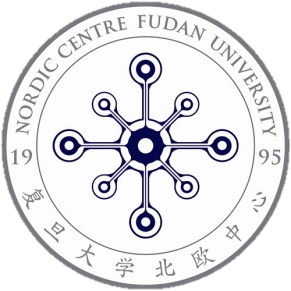 PLEASE FILL IN THE FORM IN WORD/OPENOFFICE (not handwriting) AND SUBMIT IT AS A “.DOC” FILE (not as a PDF)Summer Course, Nordic Centre at Fudan University:Business and Innovation in China, July 10 – July 23, 2020Personal InformationNOTE: Please submit this application form to outgoing.mobility@hanken.fi by Monday 9.3.2020 at 24.00.  .Do not send it directly to the Nordic Centre!Surname: Given name: Nationality: Passport No.: Date of birth (yyyy-mm-dd):Gender: Home Address for correspondence (IMPORTANT!):Place of Study: Home Address: Home Address for correspondence (IMPORTANT!):Place of Study: Home Address: Phone (incl. country and area code):Email address:University:Faculty:Department:Main Field of Study:Motivation for applying for the summer course (maximum 300 words):Motivation for applying for the summer course (maximum 300 words):